========================================================06.07.2016                                   с. Рязановка                                          № 27-пО внесении изменений и дополнений в Постановление главы администрации №  33-п от 24.12.2012 «Об утверждении Административного регламента  по предоставлению муниципальной услуги «Выдача распоряжения о присвоении почтового адреса объекту недвижимости, об уточнении (изменении) адреса объекта недвижимости»Внести изменения и дополнения в Административный регламент  администрации муниципального образования Рязановский сельсовет по предоставлению муниципальной услуги «Выдача распоряжения о присвоении почтового адреса объекту недвижимости, об уточнении (изменении) адреса объекта недвижимости».Пункт  12.   Порядок обжалования действия (бездействия) специалиста администрации, а также принимаемого им решения при предоставлении услуги дополнить подпунктом  12.9.  следующего содержания:12.9. Решение главы муниципального образования по жалобе  может быть обжаловано в судебном порядке в соответствии с законодательством Российской Федерации.      2.  Настоящее постановление вступает в силу после его официального                                          опубликования (обнародования).Глава администрации                                                                       А.В. БрусиловРазослано: прокурору района, администрации района, в дело.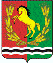 АДМИНИСТРАЦИЯМУНИЦИПАЛЬНОГО ОБРАЗОВАНИЯ РЯЗАНОВСКИЙ СЕЛЬСОВЕТ АСЕКЕВСКОГО РАЙОНА ОРЕНБУРГСКОЙ ОБЛАСТИП О С Т А Н О В Л Е Н И Е